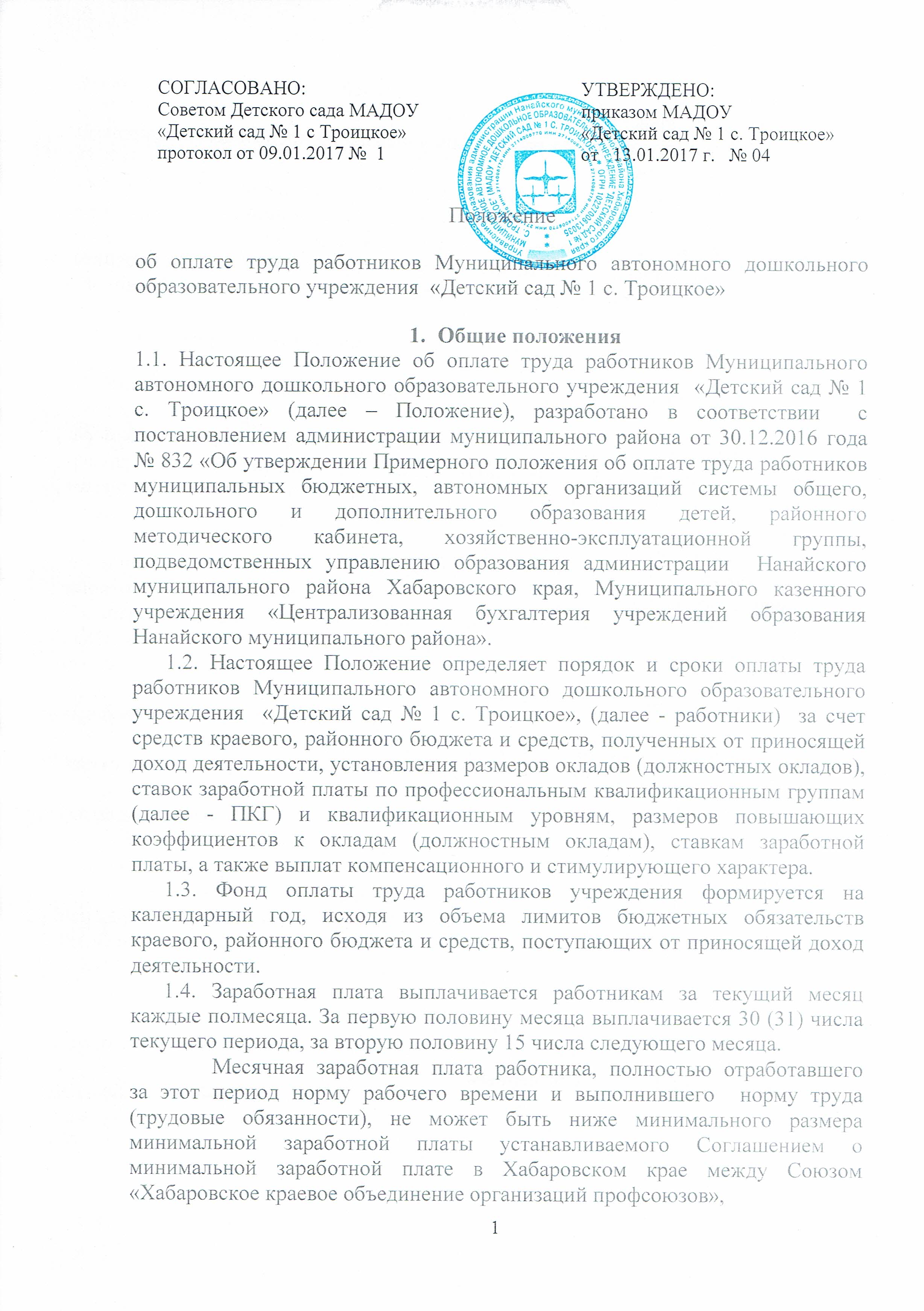 региональным объединением работодателей «Союз работодателей Хабаровского края» и Правительством Хабаровского края.	1.5. Заработная плата работников учреждения предельными размерами не ограничивается. 	1.6. Система оплаты труда работников учреждения устанавливается коллективным договором, соглашениями, локальными нормативными актами в соответствии с трудовым законодательством и иными нормативными правовыми актами, содержащие нормы трудового права, настоящим положением, а также с учетом мнения представительного органа работников. Порядок и условия оплаты труда работников учреждения2.1. Основные условия оплаты труда работников учреждения2.1.1. Система оплаты труда работников учреждения включает размеры окладов (должностных окладов), ставок заработной платы, размер повышающих коэффициентов к окладам (должностным окладам), ставкам заработной платы, выплаты компенсационного и стимулирующего характера.2.1.2. Размеры окладов (должностных окладов), ставок заработной платы работников учреждения устанавливаются с учетом требований к профессиональной подготовке и уровню квалификации, которые необходимы для осуществления соответствующей профессиональной деятельности, на основе отнесения занимаемых ими должностей к ПКГ, утвержденным приказами Министерства здравоохранения и социального развития Российской Федерации:- от 5 мая . N 216н "Об утверждении профессиональных квалификационных групп должностей работников образования" (зарегистрирован в Минюсте РФ 22 мая 2008 г. № 11731 Российская газета, 2008, 28 мая); - от 5 мая . N 217н "Об утверждении профессиональных квалификационных групп должностей работников высшего и дополнительного профессионального образования" (зарегистрирован в Минюсте РФ 22 мая ., № 11725; Российская газета, 2008, 28 мая);- от 29 мая . N 247н "Об утверждении профессиональных квалификационных групп общеотраслевых должностей руководителей, специалистов и служащих" (зарегистрирован в Минюсте РФ 18 июня ., регистрационный N 11858; Российская газета, 2008, 4 июля);Размеры окладов (должностных окладов), ставок заработной платы по квалификационным уровням устанавливаются в соответствии с базовыми окладами по ПКГ, утвержденными постановлениями: - главы Нанайского муниципального района от 12 февраля 2009 г. № 118 «О введении в муниципальных общеобразовательных учреждениях, образовательных учреждениях для детей-сирот и детей, оставшихся без попечения родителей, новой системы оплаты труда работников, финансирование оплаты труда, которых осуществляется за счет субвенций из краевого бюджета»;- администрации Нанайского муниципального района Хабаровского края от «04» сентября 2015 г. № 791 «Об установлении размеров минимальных окладов (минимальных окладов), минимальных ставок заработной платы работников муниципальных казенных, бюджетных и автономных учреждений общего образования, подведомственных управлению образования, структурных подразделений управления образования администрации Нанайского муниципального района, Муниципального казенного учреждения «Централизованная бухгалтерия учреждений образования Нанайского муниципального района» по профессиональным квалификационным группам общеотраслевых должностей работников образования, руководителей, специалистов и служащих, общеотраслевых профессий рабочих».      На основе дифференциации должностей, включаемых в штатное расписание учреждения. Дифференциация должностей производится на основе оценки сложности трудовых функций, выполнение которых предусмотрено при занятии соответствующей должности, по соответствующей профессии или специальности.          Указанные должности должны соответствовать уставным целям учреждения и содержаться в соответствующих разделах Единого тарифно-квалификационного справочника работ и профессий рабочих и Едином квалификационном справочнике должностей руководителей, специалистов и служащих.   	2.1.3. Должностные оклады перечисленным ниже работникам выплачиваются с учетом ведения ими преподавательской (педагогической) работы в объеме:- 360 часов в год - руководителям физического воспитания;Выполнение преподавательской (педагогической) работы, указанной в настоящем пункте, осуществляется в основное рабочее время.	2.1.4. Преподавательская работа вышеуказанных работников сверх установленных норм, за которые им выплачивается должностной оклад, а также преподавательская работа руководящих и других работников образовательного учреждения без занятия штатной должности в том же учреждении оплачивается дополнительно в порядке и по ставкам, предусмотренным по выполняемой преподавательской работе.	2.1.5.  К установленным окладам (должностным окладам), ставкам заработной платы  работников устанавливаются следующие повышающие коэффициенты: - за квалификационную категорию, наличие ученой степени, звания «заслуженный», «народный»;- к окладам специалистов, работающих в образовательных учреждениях, расположенных в сельских населенных пунктах; - за специфику работы в отдельной организации (в том числе отделении, группе, классе);- повышающий коэффициент молодому специалисту (молодой специалист – специалист, имеющий высшее или среднее профессиональное образование, полученное по очной форме обучения, и работающий в течение трех лет с момента окончания профессиональной образовательной организации, образовательной организации высшего образования на основании трудового договора, заключенного с работодателем, на педагогических должностях. Статус молодого специалиста возникает у выпускника учебного заведения со дня заключения им трудового договора с организацией по основному месту работы и действует в течение трех лет.Статус молодого специалиста сохраняется или продлевается (на срок до трех лет) в следующих случаях:- призыв на военную службу или направление на заменяющую ее альтернативную государственную службу;-переход работника в другую организацию, осуществляющую образовательную деятельность;-направление в очную аспирантуру для подготовки и защиты кандидатской диссертации на срок не более трех лет;- нахождение в отпуске по уходу за ребенком до достижения им возраста трех лет.).	2.1.6. Размер повышающего коэффициента молодому специалисту – 35 % от должностного оклада.2.1.7. Размер выплаты по повышающему коэффициенту определяется путем умножения размера оклада (должностного оклада) на повышающий коэффициент.Применение повышающих коэффициентов к окладу (должностному окладу), ставке заработной платы не образует новый оклад (должностной оклад), ставку заработной платы и не учитывается при начислении компенсационных и стимулирующих выплат, установленных в кратном отношении к окладу (должностному окладу), ставке заработной платы. При наличии у работника одновременно нескольких оснований для установления выплат по повышающим коэффициентам выплаты устанавливаются по каждому основанию. 2.1.8. Размеры повышающих коэффициентов к окладу (должностному окладу), ставке заработной платы за квалификационную категорию, наличие ученой степени, звания «заслуженный», «народный», устанавливаемых руководителям и их заместителем, приведены в приложении № 1 к настоящему  Положению. Повышающий коэффициент квалификации устанавливается:- при присвоении квалификационной категории – со дня вынесения решения аттестационной комиссией о присвоении квалификационной категории; - при присвоении почетного звания – со дня вступления в силу Указа Президента Российской Федерации о присвоении почетного звания или со дня вступления в силу Приказа Министерства образования и науки Российской Федерации о награждении ведомственной наградой;- при присуждении ученой степени кандидата наук – со дня вынесения решения Высшей аттестационной комиссией Министерства образования и науки Российской Федерации о выдаче диплома кандидата наук;	2.1.9. Размер повышающего коэффициента к окладам специалистов, работающих в образовательных учреждениях, расположенных в сельской местности, составляет 25 % от  должностного оклада.	2.1.10. Размеры повышающих коэффициентов к окладу (должностному окладу), ставке заработной платы за специфику работы  в отдельном учреждении (отделении, группе, классе), устанавливаемых работникам учреждения, приведены в приложении № 2 к настоящему Положению.	2.1.11. Выплаты компенсационного характера устанавливаются в соответствии с Перечнем видов выплат компенсационного характера в муниципальных учреждениях Нанайского муниципального района, утвержденным постановлением главы Нанайского муниципального района от 01.10.2008  № 1040 «Об утверждении Перечня видов выплат компенсационного характера в муниципальных учреждениях Нанайского муниципального района и разъяснения о порядке установления выплат  компенсационного характера в муниципальных учреждениях Нанайского муниципального района».	2.1.12. Выплаты стимулирующего характера, критерии и порядок их установления устанавливаются в соответствии с Перечнем видов выплат стимулирующего характера в муниципальных учреждениях Нанайского муниципального района, утвержденным постановлением главы Нанайского муниципального района от 01.10.2008 № 1039 «Об утверждении Перечня видов выплат стимулирующего  характера в муниципальных  учреждениях Нанайского муниципального района и разъяснения о порядке установления выплат стимулирующего характера в муниципальных учреждениях Нанайского муниципального района». 	2.1.13. Условия оплаты труда, включая размер оклада 
(должностного оклада),  ставки заработной платы работника,  повышающие коэффициенты к окладам, выплаты компенсационного и стимулирующего характера, являются  обязательными для включения в трудовой договор. 	2.1.14. Оплата труда работников, занятых по совместительству, а так же на условиях неполного рабочего времени, производится пропорционально отработанному времени, либо в зависимости от выполняемого объема работ.	2.1.15. Определение размеров заработной платы по основной должности и по должности, занимаемой в порядке совместительства, производятся раздельно. 2.2. Порядок и условия оплаты труда педагогических работников	2.2.1. Группа должностей педагогических работников подразделяется на четыре квалификационных уровня в соответствии с приказом Минздравсоцразвития России от 5 мая . № 216н «Об утверждении профессиональных квалификационных групп должностей работников образования». 2.2.2. Размеры должностных окладов (ставок заработной платы) по ПКГ должностей педагогических работников устанавливаются постановлением администрации Нанайского муниципального района Хабаровского края в соответствии с законодательством Российской Федерации.	2.2.3.  К должностным окладам (ставкам заработной платы)  по ПКГ должностей педагогических работников устанавливаются следующие повышающие коэффициенты:	за квалификационную категорию, наличие учёной степени, звание "заслуженный", "народный";	за работу  в образовательных учреждениях, расположенных в сельских населенных пунктах;	за специфику работы в отдельном учреждении (отделении, группе, классе); При переходе имеющего работника квалификационнуюкатегорию (первую или высшую) педагогического работника с одной должности на другую, по которым совпадают профили работы, условия оплаты труда устанавливаются с учетом имеющейся квалификационной категории в течение срока ее действия (приложение № 3 к настоящему Положению).2.2.5. Выплаты по повышающим коэффициентам начисляются с учетом установленной работнику учебной (педагогической) нагрузки.	2.2.6.Оплата труда воспитателей и других работников, осуществляющих педагогическую деятельность, устанавливается исходя из тарифицируемой педагогической нагрузки. 	Норма часов педагогической работы за ставку заработной платы, являющаяся нормируемой частью педагогической работы, устанавливается в соответствии  с приказом Министерства образования и науки Российской Федерации от 22 декабря 2014 г. № 1601 «О продолжительности рабочего времени (норме часов педагогической работы за ставку заработной платы) педагогических работников и о порядке определения учебной нагрузки педагогических работников, оговариваемой в трудовом договоре». 	2.2.7. Тарификационный список воспитателей и других работников, осуществляющих педагогическую деятельность, формируется ежегодно на первое сентября, исходя из штатного расписания.  	2.2.8. При оплате за педагогическую работу отдельных специалистов, специалистов предприятий, учреждений и организаций (в том числе работников органов местного самоуправления, осуществляющих управление в сфере  образования, методических и учебно-методических кабинетов), привлекаемых для педагогической работы в учреждении, а также участвующих в проведении учебных занятий, размеры ставок почасовой оплаты труда определяются путем деления месячной ставки заработной платы педагогического работника за установленную норму часов педагогической работы в неделю на среднемесячное количество рабочих часов, установленное по занимаемой должности.2.2.9. Единовременные выплаты, установленные в соответствии с Законом Хабаровского края от 14 февраля 2005 г. № 261 «О дополнительных мерах социальной поддержки педагогических работников и дополнительных мерах социальной поддержки и стимулирования отдельных категорий обучающихся» осуществляются в соответствии с приложением № 4 настоящего Положения.2.3. Порядок и условия оплаты труда учебно-вспомогательного персонала         2.3.1. Должности работников учебно-вспомогательного персонала включены в две профессиональные квалификационные группы в соответствии с приказом Минздравсоцразвития России от 5 мая . № 216н «Об утверждении профессиональных квалификационных групп должностей работников образования». 2.3.2. Размеры должностных окладов (ставок заработной платы) по ПКГ должностей работников учебно-вспомогательного персонала устанавливаются постановлением администрации Нанайского муниципального района Хабаровского края в соответствии с законодательством Российской Федерации.        2.3.3.  К  должностным окладам работников учебно-вспомогательного персонала устанавливаются  следующие повышающие коэффициенты:	- за специфику работы в отдельном учреждении (отделении, группе, классе);Порядок и условия оплаты труда работников, осуществляющихпрофессиональную деятельность по профессиям рабочих	2.4.1. Размеры окладов по ПКГ общеотраслевых профессий рабочих в соответствии с Приказом Минздравсоцразвития Российской Федерации от 29 мая 2008 года N 248н "Об утверждении профессиональных квалификационных групп общеотраслевых профессий рабочих" устанавливаются постановлением администрации Нанайского муниципального района в соответствии с законодательством Российской Федерации.                                                                                                                            Профессии рабочих, отнесенных к 4 квалификационному уровню профессиональной квалификационной группы «Общеотраслевые профессии рабочих второго уровня», выполняющих важные (особо важные) и ответственные (особо ответственные) работы установлены Перечнем в приложении № 5 к настоящему Положению2.4.2. К окладам работников, осуществляющих профессиональную деятельность по профессиям рабочих устанавливаются следующие повышающие коэффициенты:- за специфику работы в отдельной отдельном учреждении (отделении, группе, классе)2.5. Порядок и условия установления выплат компенсационного характера	2.5.1. В соответствии с Перечнем видов выплат компенсационного характера в муниципальных  учреждениях Нанайского муниципального района, утвержденным постановлением главы Нанайского муниципального района от 01.10.2008 № 1040 «Об утверждении Перечня видов выплат компенсационного характера в муниципальных учреждениях Нанайского муниципального района и разъяснения о порядке установления выплат компенсационного характера в муниципальных учреждениях Нанайского муниципального района»,  работникам могут быть установлены выплаты компенсационного характера, в соответствии с Положением о порядке и условиях установления видов выплат компенсационного характера работникам Муниципального автономного дошкольного образовательного учреждения «Детский сад № 1 с. Троицкое» приложением № 6 к настоящему Положению в пределах фонда оплаты труда учреждения.Порядок установления выплат компенсационного характера определяется в соответствии с Разъяснением о порядке установления выплат компенсационного характера в муниципальных учреждениях Нанайского муниципального района, утвержденным постановлением главы Нанайского муниципального района от 01.10.2008 № 1040 «Об утверждении Перечня видов выплат компенсационного характера в муниципальных учреждениях Нанайского муниципального района и разъяснения о порядке установления выплат компенсационного характера в муниципальных учреждениях Нанайского муниципального района».2.5.2. Выплаты компенсационного характера (кроме районного коэффициента и процентной надбавки за стаж работы в районах Крайнего Севера, в местностях, приравненных к районам Крайнего Севера, в южных районах Дальнего Востока), установленные в процентном отношении, применяются к окладу (должностному окладу), ставке заработной платы по соответствующим ПКГ, без учета повышающего коэффициентов.2.5.3. Выплата работникам, занятым на тяжелых работах, работах с вредными и (или) опасными и иными особыми условиями труда, устанавливается в соответствии со статьей 147 Трудового кодекса Российской Федерации и перечнем работ с неблагоприятными условиями труда, на которых устанавливаются доплаты рабочим, специалистам и служащим с тяжелыми и вредными, особо тяжелыми и особо вредными условиями труда, утвержденным приказом Государственного комитета СССР по народному образованию от 20 августа 1990 года № 579 «Об утверждении положения о порядке установления доплат за неблагоприятные условия труда и перечня работ, на которых устанавливаются доплаты за неблагоприятные условия труда работников организаций и учреждений системы Гособразования СССР». Установление выплат производиться по результатам специальной оценки условий труда. 	На момент введения новой системы оплаты труда указанная выплата устанавливается всем работникам, получавшим ее ранее. При этом работодатель принимает меры по проведению специальной оценки условий труда с целью разработки и реализации программы действий по обеспечению безопасных условий и охраны труда.Если по итогам специальной оценки условий труда рабочее место признается безопасным, то осуществление указанной выплаты не производится.Решение о введении соответствующих норм принимается организацией с учетом обеспечения указанных выплат финансовыми средствами.	2.5.4. К заработной плате работников в соответствии с решением Собрания депутатов Нанайского муниципального района от 18 февраля 2009 г. № 433 «Об основах новых систем оплаты труда работников муниципальных учреждений Нанайского муниципального района» выплачивается:- районный  коэффициент за работу в южных районах Дальнего Востока в размере 30 % от должностного оклада;-  процентные надбавки за стаж работы в учреждениях, расположенных в южных районах Дальнего Востока, в размерах, установленных нормативными правовыми актами Российской Федерации и  Хабаровского края.	2.5.5. Выплаты за работу в условиях, отклоняющихся от нормальных (при совмещении профессий (должностей), сверхурочной работе, работе в ночное время, за работу в выходные и нерабочие праздничные дни  и за работу с разделением смены на части (с перерывом работы свыше двух часов) и при выполнении работ в других условиях, отклоняющихся от нормальных) устанавливаются в соответствии с законодательством  и иными нормативными правовыми актами, содержащие нормы трудового права, с учетом финансово-экономического положения учреждения.	2.5.6.  Размер доплаты за совмещение профессий (должностей), за расширение зон обслуживания, за увеличение объема работы или исполнение обязанностей временно отсутствующего работника без освобождения от работы, определенной трудовым договором, и срок, на который она устанавливается, определяется по соглашению сторон трудового договора с учетом содержания и (или) объема дополнительной работы. 2.5.7. Порядок и размеры доплат за работу, не входящую в круг должностных обязанностей, но непосредственно связанную с образовательным процессом: заведование кабинетом, цикловыми и методическими комиссиями и др. устанавливаются локальным актом учреждения с учетом содержания и (или) объема дополнительной работы, а так же обеспечения указанных выплат финансовыми средствами.	2.5.8. Повышение оплаты труда за работу в ночное время производится за каждый час работы в ночное время.Ночным считается время с 22 часов до 6 часов.Минимальный размер  повышения оплаты труда за работу в ночное время составляет не менее 20 процентов оклада (должностного оклада), рассчитанного за час работы, за каждый час работы в ночное время и может составлять 35 процентов. Расчет повышения оплаты труда за час работы в ночное время определяется путем деления оклада (должностного оклада) работника на среднемесячное количество рабочих часов в соответствующем календарном году в зависимости от продолжительности рабочей недели, устанавливаемой работнику.	2.5.9.  Доплата за работу в выходные и нерабочие праздничные дни производится работникам, привлекавшимся к работе в выходные и нерабочие праздничные дни.Размер доплаты составляет не менее одинарной дневной  или часовой ставки (части оклада (должностного оклада) за день или час работы) сверх оклада (должностного оклада), если работа в выходной или нерабочий праздничный день производилась в пределах месячной нормы рабочего времени, и в размере не менее двойной дневной  или часовой ставки (части) оклада (должностного оклада) за день или час работы) ставки оклада (должностного оклада), если работа производилась сверх месячной нормы рабочего времени.	Конкретные размеры оплаты за работу в выходной или нерабочий праздничный день могут устанавливаться коллективным договором, локальным нормативным актом, принимаемым с учетом мнения представительного органа работников, трудовым договором.	По желанию работника, работавшего в выходной или нерабочий праздничный день, ему может быть предоставлен другой день отдыха. В этом случае работа в выходной или нерабочий праздничный день оплачивается в одинарном размере, а день отдыха оплате не подлежит.      	 2.5.10. Решение об установление выплат компенсационного характера принимается руководителем учреждения и оформляется приказом. 2.6  Порядок и условия выплат стимулирующего характера	2.6.1. Выплаты стимулирующего характера направлены на усиление мотивации работников образовательного учреждения к высокой результативности и качеству труда.		2.6.2. В соответствии с  Перечнем видов выплат стимулирующего характера в муниципальных учреждениях Нанайского муниципального района, утвержденным постановлением главы Нанайского муниципального района от 01.10.2008 № 1039 «Об утверждении Перечня видов выплат стимулирующего характера в муниципальных учреждениях Нанайского муниципального района и разъяснения о порядке установления выплат стимулирующего характера в муниципальных учреждениях Нанайского муниципального района», в учреждении устанавливаются следующие виды выплат:             - выплаты за интенсивность и высокие результаты работы;             - выплаты за качество выполняемых работ;             - выплаты за стаж непрерывной работы, за выслугу лет;             - выплаты за профессиональное мастерство, классность;             - выплаты за применение в работе достижений науки и передовых   методов труда;             - премиальные выплаты по итогам работы;             -премиальные выплаты за выполнение особо важных и срочных работ.	2.6.3. Выплаты стимулирующего характера, размеры и условия их осуществления устанавливаются коллективным договором, соглашением, локальными нормативными актами учреждения, трудовыми договорами с учетом разработанных в учреждении показателей и критериев оценки эффективности труда работников согласно приложение № 7 «Показатели и критерии оценки эффективности труда работников Муниципального автономного дошкольного образовательного учреждения «Детский сад № 1 с. Троицкое», за качество выполняемых работ, за интенсивность и высокие результаты работы» настоящего Положения.         2.6.4. Перечень видов выплат стимулирующего характера должен соответствовать уставным задачам учреждения, а также показателям оценки эффективности работы учреждения. Стимулирующие выплаты работникам устанавливаются руководителем учреждения  в соответствии с « Положением об установлении выплат стимулирующего характера работникам Муниципального автономного дошкольного образовательного учреждения «Детский сад № 1 с. Троицкое», согласно приложения №8 настоящего Положения, и критериями для установления стимулирующих выплат позволяющих оценить результативность и качество работы, разработанных с участием органов общественного самоуправления образовательного учреждения и утвержденных локальным нормативным актом учреждения. 2.6.5. 	Разработка показателей и критериев эффективности работы осуществляется с соблюдением следующих принципов:1) объективности – размер вознаграждения работника должен определяться на основе объективной оценки результатов его труда;2) предсказуемости – работник должен знать, какое вознаграждение он получит в зависимости от результатов своего труда;3) адекватности – вознаграждение должно быть адекватно трудовому вкладу каждого работника в результат деятельности всей организации, его опыту и уровню квалификации;4) своевременности – вознаграждение должно следовать за достижением результата;5) прозрачности – правила определения вознаграждения должны быть понятны каждому работнику.2.6.6. Надбавка за стаж непрерывной работы в учреждениях системы образования  устанавливается в соответствии с приложением № 9 настоящего Положения «Положение о порядке назначения и выплаты надбавки за стаж непрерывной работы в организациях системы образования работникам Муниципального автономного дошкольного образовательного учреждения «Детский сад № 1 с. Троицкое». 	2.6.7. Выплаты стимулирующего характера производятся в пределах бюджетных ассигнований на оплату труда работников учреждения, а также                                                                                                      средств от предпринимательской и иной приносящей доход деятельности, направленных учреждением на оплату труда работников. Максимальный размер выплат не ограничен.2.6.8. Размер стимулирующих выплат  устанавливается в абсолютном размере (баллах и процентах к окладу (должностному окладу), ставки заработной платы). Надбавка за непрерывный стаж работы работников учреждения устанавливается в процентном соотношении.2.7. Другие вопросы оплаты труда	2.7.1. Штатное расписание учреждения ежегодно утверждается руководителем и включает в себя все должности служащих (профессии рабочих) данного учреждения.	Штатное расписание по видам персонала (кроме педагогического персонала) составляется по всем структурным подразделениям учреждения в соответствии с уставом учреждения. 	2.7.2. Учредитель образовательного учреждения вправе устанавливать предельную долю оплаты труда работников административно-управленческого персонала и вспомогательного персонала в фонде оплаты труда учреждения (но не более 40 процентов), а также примерный перечень должностей, относимых к административно-управленческому и вспомогательному персоналу.  2.7.3. Из фонда оплаты труда работникам может выплачиваться материальная помощь.Порядок и размеры выплаты материальной помощи устанавливаются в соответствии с приложением № 10 «Положение о порядке и условиях выплат материальной помощи работникам Муниципального автономного дошкольного образовательного учреждения «Детский сад № 1 с. Троицкое» настоящего Положения,  с учетом мнения представительного органа работников.Выплата материальной помощи работникам производится в пределах средств фонда оплаты труда. 2.7.4. В случае задержки выплаты работникам заработной платы и других нарушений оплаты труда руководитель учреждения несет ответственность в соответствии с законодательством Российской Федерации. 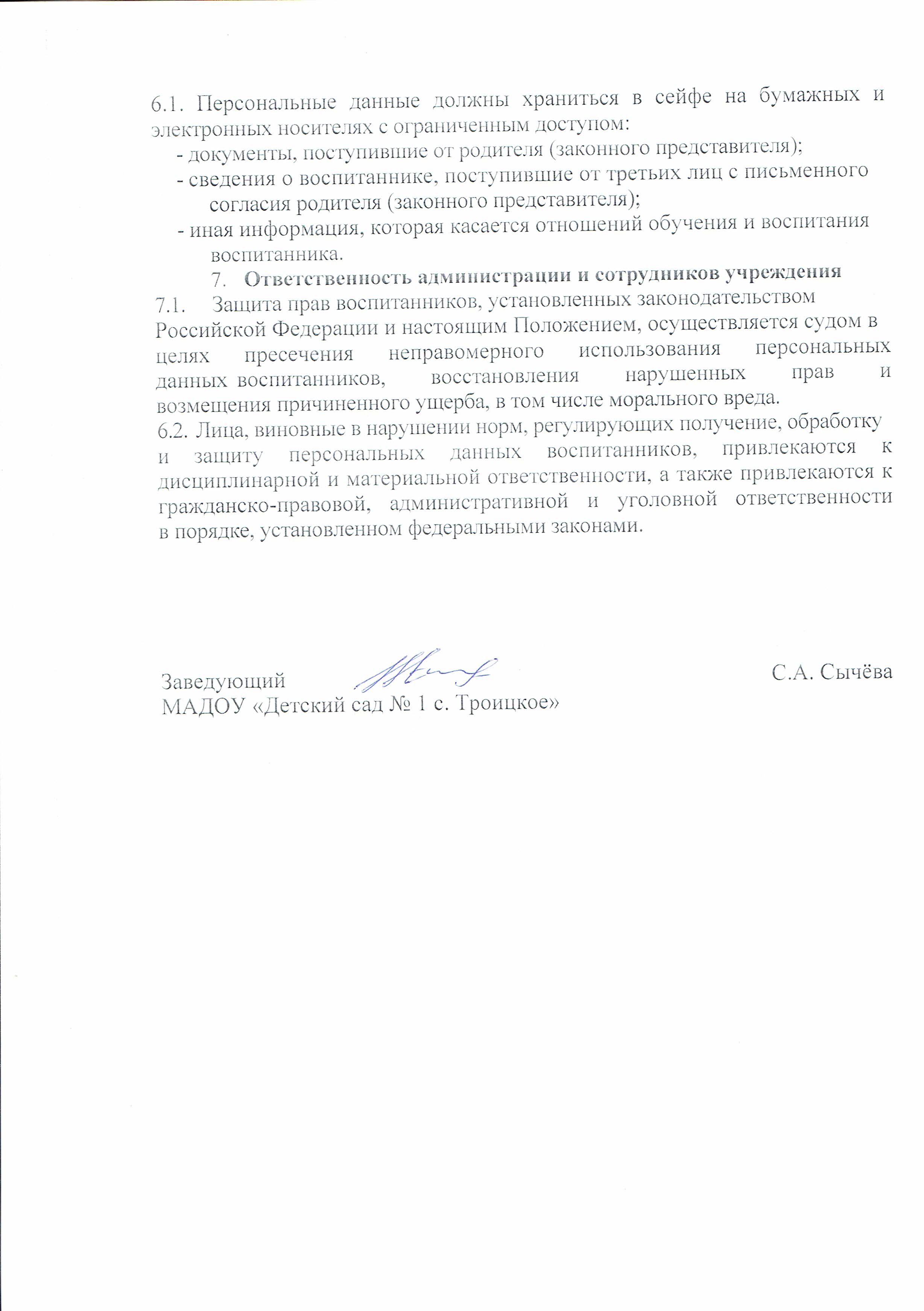 